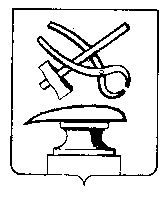 АДМИНИСТРАЦИЯ ГОРОДА КУЗНЕЦКА ПЕНЗЕНСКОЙ ОБЛАСТИПОСТАНОВЛЕНИЕот 08.08.2019 № 1151г.КузнецкО пополнении аварийного резерва материально-техническихресурсов для предупреждения ситуаций, которые могут привести к нарушению функционирования систем жизнеобеспечения населения, и ликвидации их последствий на объектах жилищно-коммунального хозяйства города Кузнецка Пензенской областиВ целях оперативного предупреждения и устранения ситуаций на объектах жилищно-коммунального хозяйства  города Кузнецка Пензенской области, ведущих к нарушению функционирования систем жизнеобеспечения населения, руководствуясь постановлением администрации города Кузнецка от 16.10.2013 № 2013 «Об аварийном резерве материально-технических ресурсов для предупреждения ситуаций, которые могут привести к нарушению функционирования систем жизнеобеспечения населения, и ликвидации их последствий на объектах жилищно-коммунального хозяйства города Кузнецка Пензенской области», в соответствии со ст. 28 Устава города Кузнецка Пензенской области,АДМИНИСТРАЦИЯ ГОРОДА КУЗНЕЦКА ПОСТАНОВЛЯЕТ:1. МБУ Управление по делам ГОЧС города Кузнецка (Кичатов А.П.):1.1. Пополнить аварийный резерв материально-технических ресурсов для предупреждения ситуаций, которые могут привести к нарушению функционирования систем жизнеобеспечения населения, и ликвидации их последствий на объектах жилищно-коммунального хозяйства города Кузнецка Пензенской области согласно приложению.1.2. Осуществить передачу аварийного резерва материально-технических ресурсов для предупреждения ситуаций, которые могут привести к нарушению функционирования систем жизнеобеспечения населения, и ликвидации их последствий на объектах жилищно-коммунального хозяйства города Кузнецка Пензенской области на ответственное хранение в МУП «Гортеплосеть».2. Постановление администрации города Кузнецка от 27.12.2018 № 1927 «О пополнении аварийного резерва материально-технических ресурсов для предупреждения ситуаций, которые могут привести к нарушению функционирования систем жизнеобеспечения населения, и ликвидации их последствий на объектах жилищно-коммунального хозяйства города Кузнецка Пензенской области» признать утратившим силу.3. Настоящее постановление подлежит официальному опубликованию.4. Контроль за выполнением настоящего постановления возложить на  первого заместителя главы администрации  города Кузнецка Трошина В.Е.Глава администрации города Кузнецка                                   С.А. ЗлатогорскийПриложениек постановлениюадминистрации города Кузнецка                                                                     от 08.08.2019 № 1151Переченьматериально-технических ресурсов для предупрежденияситуаций, которые могут привести к нарушению функционирования систем жизнеобеспечения населения, и ликвидации их последствий на объектах жилищно-коммунального хозяйства города Кузнецка Пензенской областиНаименование Единица измеренияКоличество123Труба ВГП Ø 25*3.2 ммт0,13Труба ВГП Ø 32*3.2 ммт0,17Труба ВГП Ø 40*3.5 ммт0,23Труба ЭлСВ Ø 57*3.5 мм ст. 3сп/пст1,39Труба ЭлСВ Ø 76*3.5 мм ст. 3сп/пст1,88Труба ЭлСВ 89*3.5 мм ст. 3сп/пст2,215Труба ЭлСВ Ø 108*4 мм ст. сп/пст3,08Труба ЭлСВ Ø 133*4.5 мм ст. сп/пст0,515Труба ЭлСВ Ø 159*4.5 мм ст. сп/пст3,5Труба ЭлСВ Ø 219*6 мм ст. сп/пс дл. 12000т3,405Труба ЭлСВ Ø 273*6 мм сп/пс дл. 12000т1,4Труба ЭлСВ Ø 325*8 мм сп/пс дл. 12000т3,76Труба ЭлСВ Ø 377*8 мм сп/пс дл. 12000т1,75Труба ЭлСВ Ø 426*8 мм сп/пс дл. 12000т4,95Труба ЭлСВ Ø 530*8 ммт6,18Проволока о/к торговая отожж.1,2 ГОСТ 3282-74т0,1Лист оцинкованный 0,5х1250х2500 ст. 08пс 2 кл. ГОСТ 14918-80т0,65Двутавр 20Б1 С255 СТО АСЧМ 20-93т1,024Двутавр 25Б1 С255 СТО АСЧМ 20-93т1,235